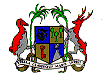 EMBASSY OF THE REPUBLIC OF MAURITIUS & PERMANENT MISSION TO THE UNITED NATIONS AND OTHER INTERNATIONAL ORGANISATIONSAMBASSADE DE LA REPUBLIQUE DE MAURICE ET MISSION PERMANENTE AUPRES  DES  NATIONS UNIESET DES AUTRES ORGANISATIONS INTERNATIONALESSTATEMENT OF THE PERMANENT MISSION OF THE REPUBLIC OF MAURITIUS TO THE UNITED NATIONS, GENEVA DURING THE UNIVERSAL PERIODIC REVIEW OF ECUADOR07 November 2022– 15 00 hrsChair,The Mauritius delegation extends a very warm welcome to the high level Ministerial delegation of Ecuador during this fourth cycle of the UPR.Mauritius applauds the efforts of Ecuador for increasing access and for providing quality education with a view to ensure universal access to education ;in a brotherly spirit, we would like to recommend that Ecuador:Increase awareness programmes regarding sexual and reproductive health rights and the different forms of contraception; andTake appropriate measures to reduce violence against women.We wish Ecuador a successful review and continued progress. Thank you.